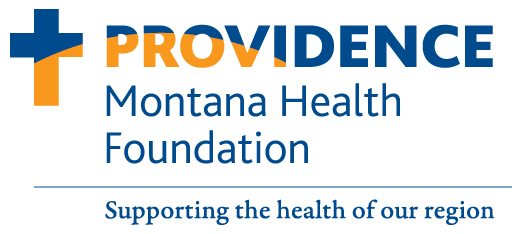 P.O. Box 4587Missoula, Montana 59806406-329-5640Yes! I would like to give to theProvidence Montana Health FoundationEnclosed is my tax-deductable gift of:□  $500.00 □  $250.00 □  $100.00 □  $50.00 □  Other: __________________Please allocate this donation to:□  St. Patrick Hospital’s greatest need 		□  The International Heart Institute/Cardiology□  Cancer/Team Up Montana 			□  Ed/Trauma□  Brain Injury/ Neurosciences 			□  St. Patrick House 	□  Other: _____________________________Payment options:□  Check enclosed (Please make checks payable to Providence Montana Health Foundation)□  Charge my credit card   □  Visa  □  MC  □  American Express	□  Discover	Card Number:__________________________________________________________________	Exp. Date:________  CVV2 Code:_____ Name on card:     ___________________________	Signature:_____________________________________________________________________Email: ______________________________________________________________________________I would like to make this gift in honor/memory of: __________________________________________Please send acknowledgement to:	Name__________________________________________________________________________________	Address________________________________________________________________________________To learn about other programs, services and ways to give, please contact the Providence Montana Health Foundationat 406-329-5640 or visit Supportpmhf.org. 